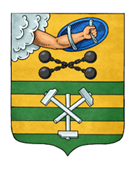 ПЕТРОЗАВОДСКИЙ ГОРОДСКОЙ СОВЕТ15 сессия 29 созываРЕШЕНИЕот 17 февраля 2023 г. № 29/15-215О признании утратившим силу  Решения Петрозаводского городского Совета от 23.04.2009 № XXVI/XXIX-586В соответствии со статьей 16 Федерального закона от 06.10.2003 
№ 131-ФЗ «Об общих принципах организации местного самоуправления в Российской Федерации», статьей 14 Устава Петрозаводского городского округа, Петрозаводский городской Совет РЕШИЛ:Признать утратившим силу Решение Петрозаводского городского Совета от 23.04.2009 № XXVI/XXIX-586 «Об утверждении Порядка сдачи в аренду объектов недвижимого имущества, закрепленных на праве оперативного управления за муниципальными учреждениями образования, культуры и здравоохранения».Председатель Петрозаводского городского Совета                                       Н.И. ДрейзисГлава Петрозаводского городского округа                          В.К. Любарский